Приложение 4.1Издание научно-методических материалов по проблемам здорового образа жизни студентов и сотрудников (за единицу):- статьи в журналах, входящих в список ВАК (20 баллов) — 14 шт. - 280 баллов- статьи в центральной печати (журналы) (10 баллов) — 3 шт. - 30 баллов- статьи в научных и методических сборниках (5 баллов) — 1 шт. - 5 балловИтого: 315 баллов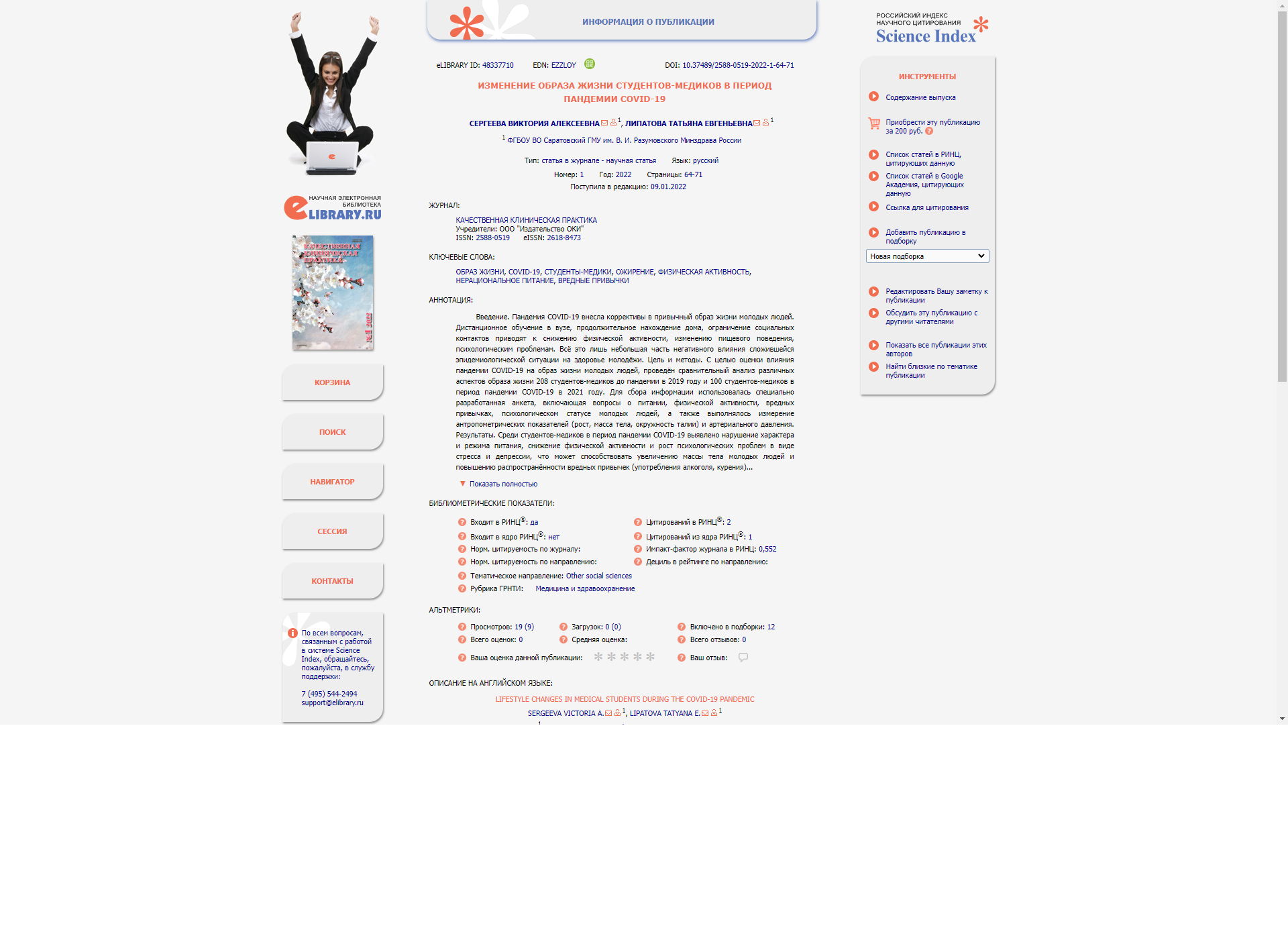 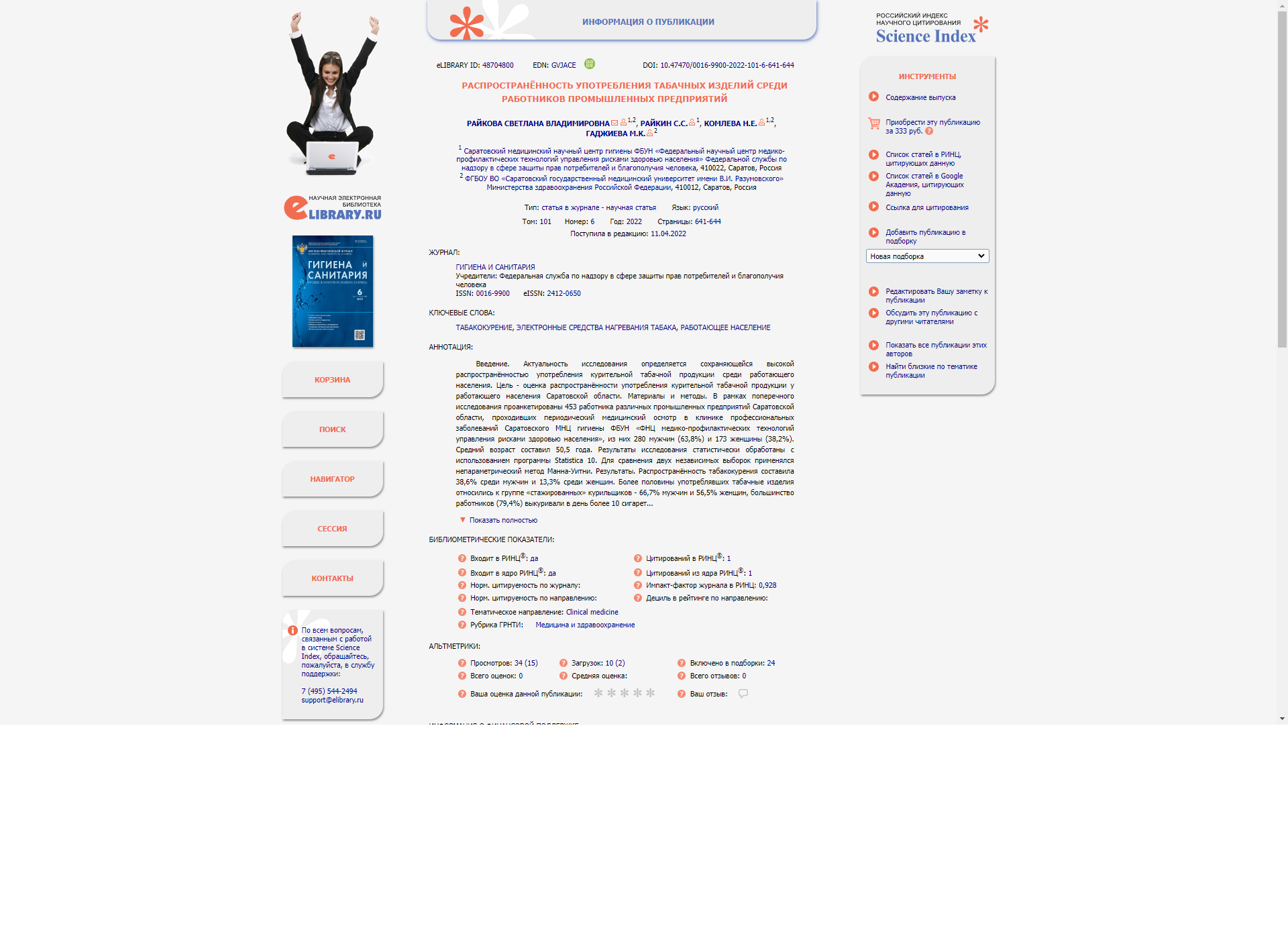 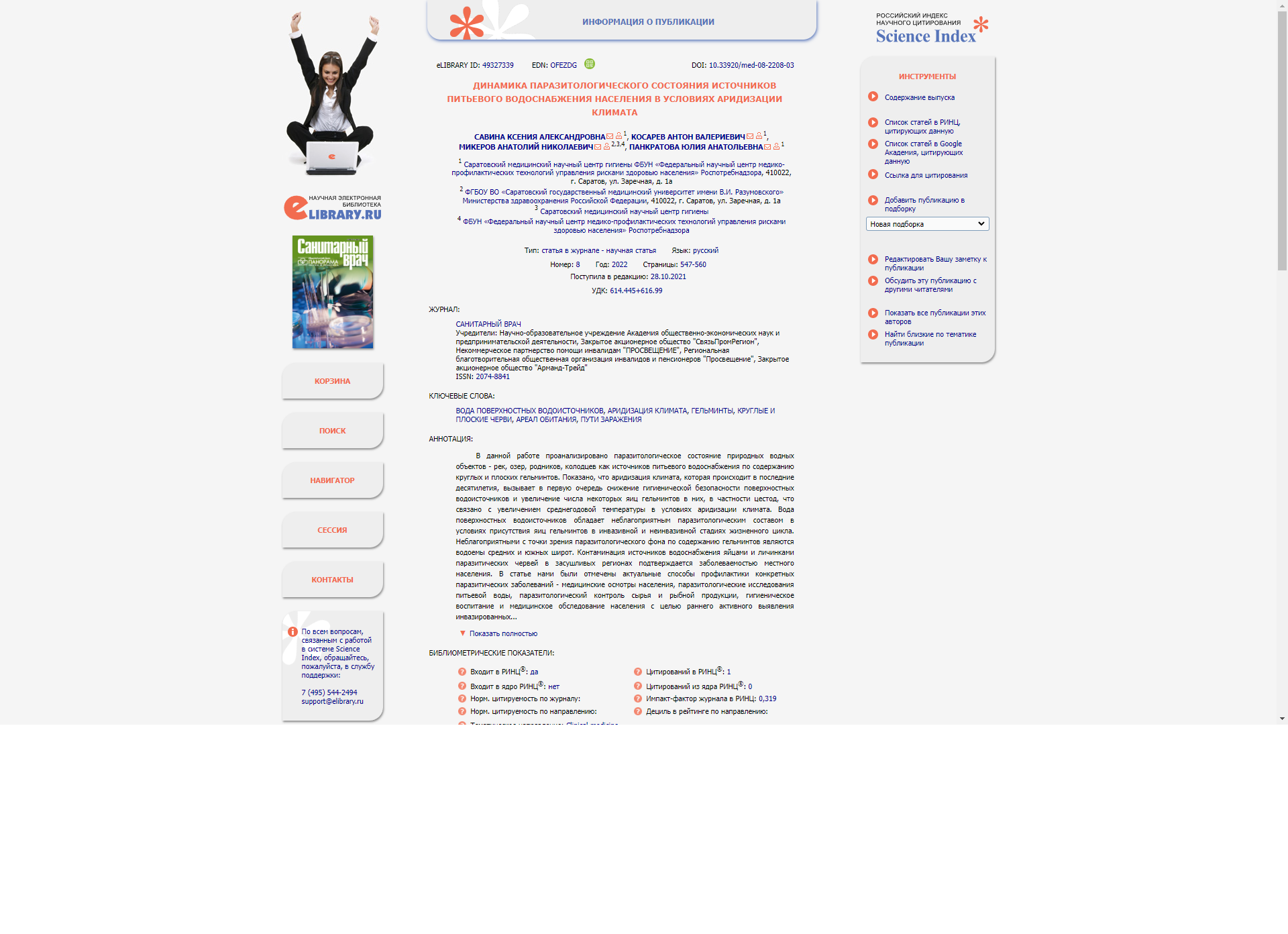 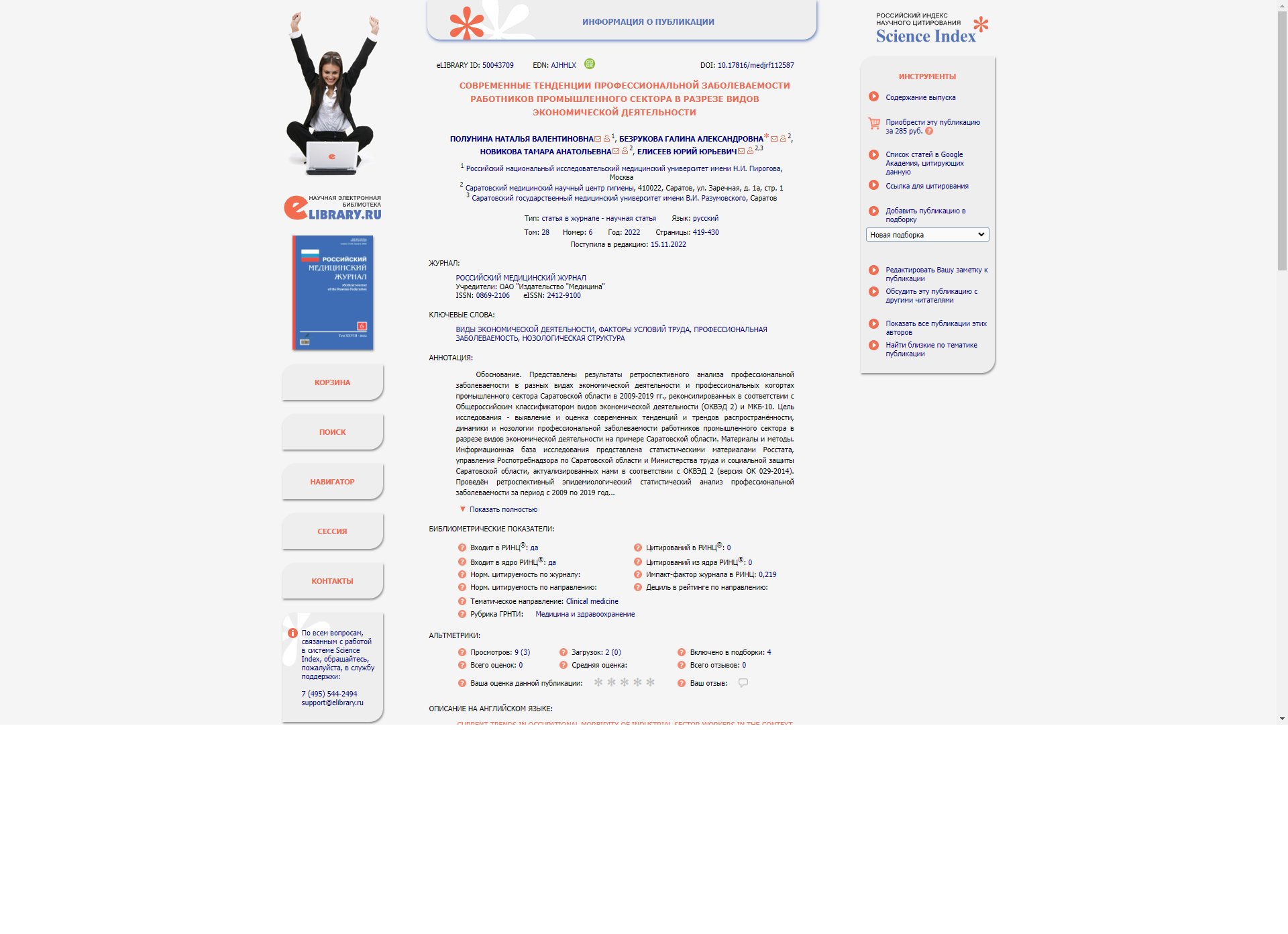 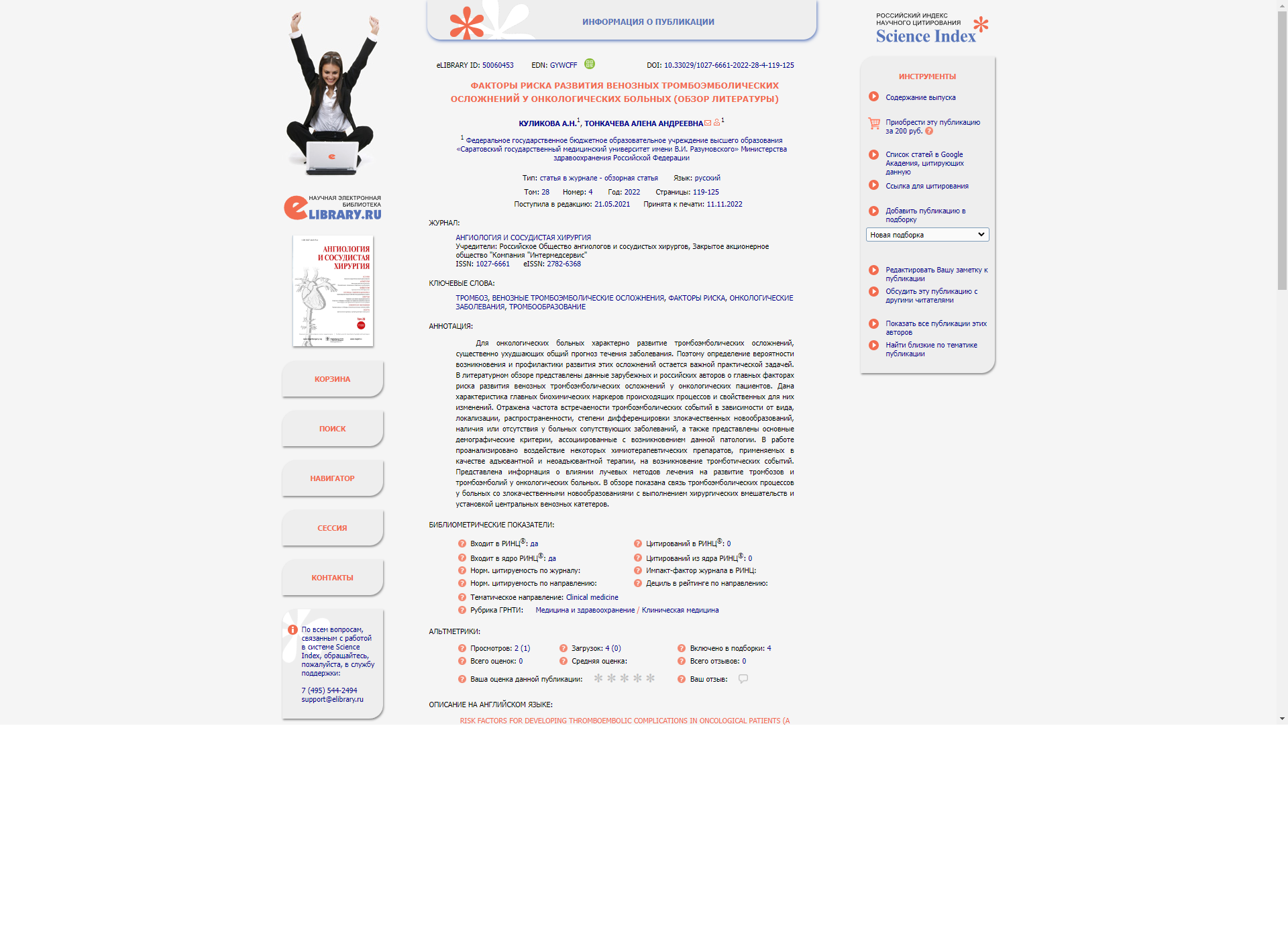 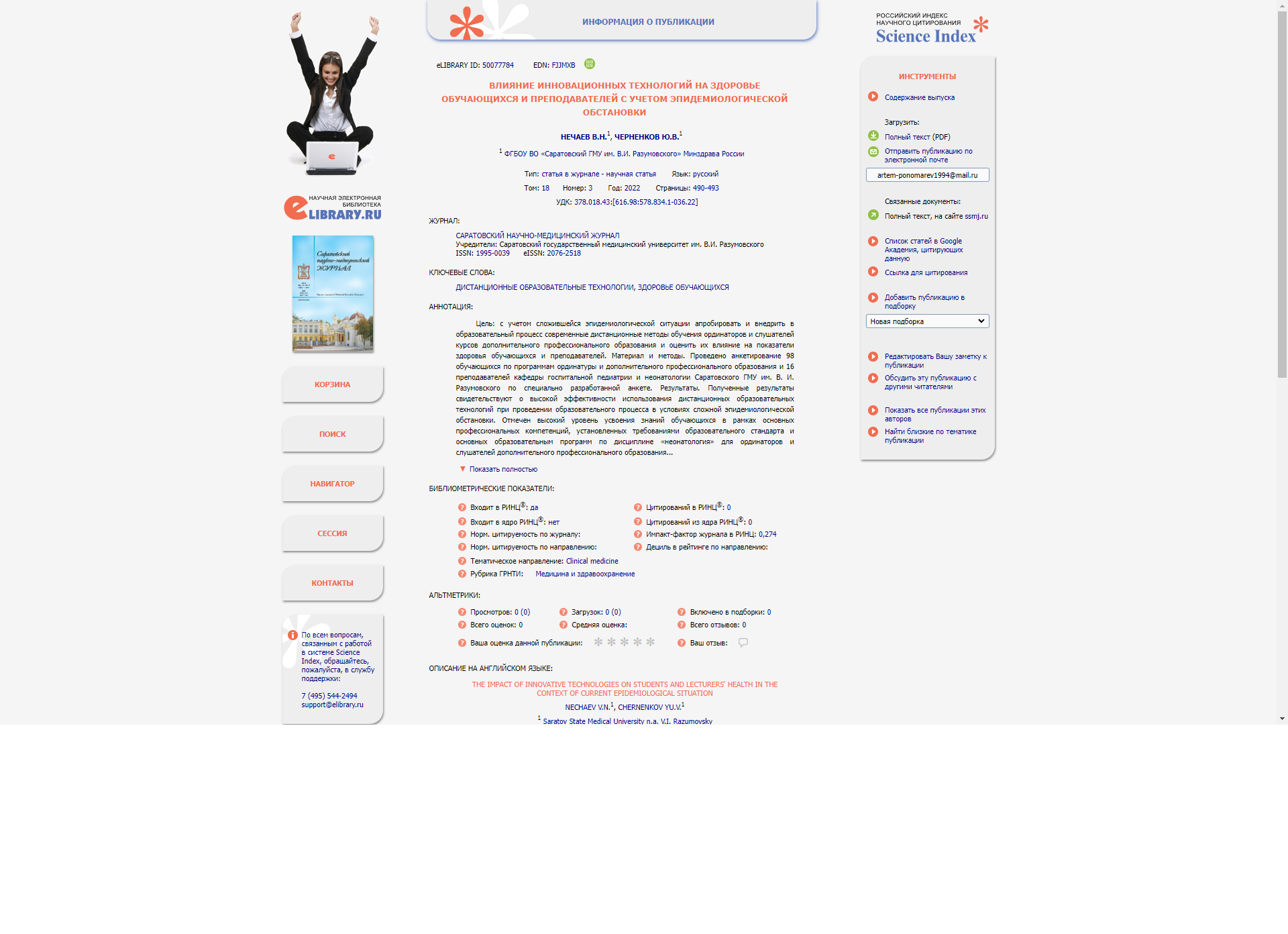 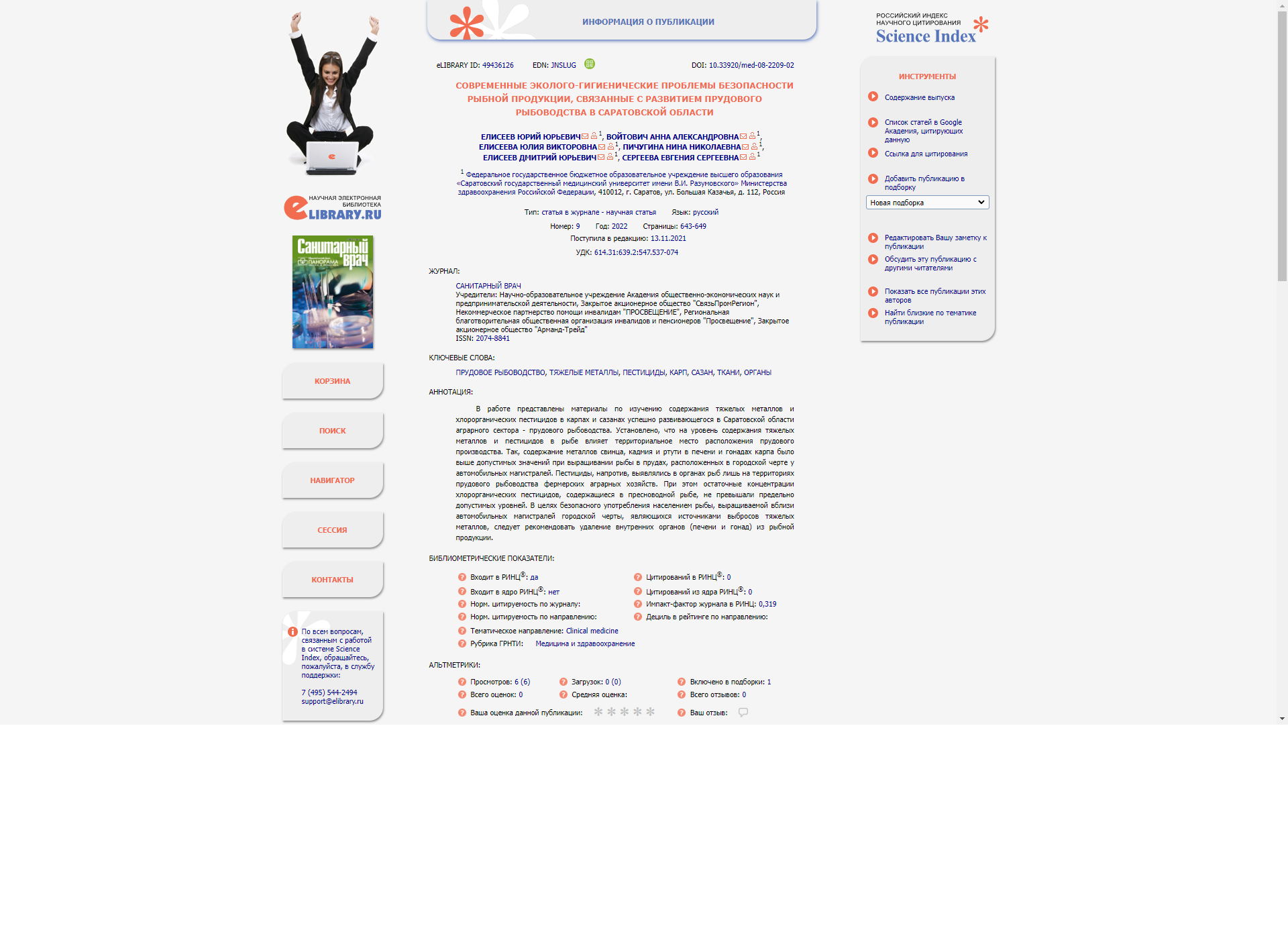 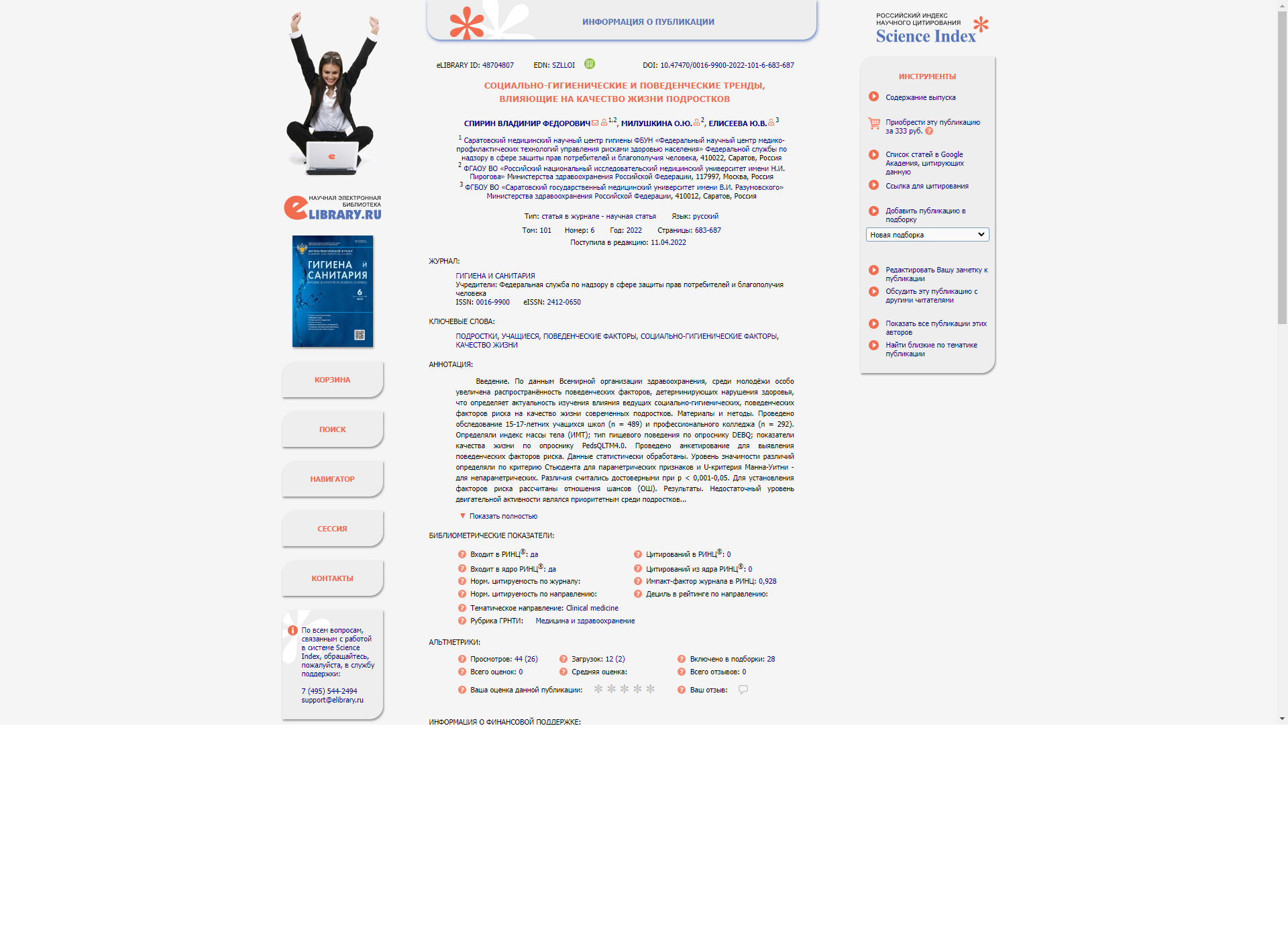 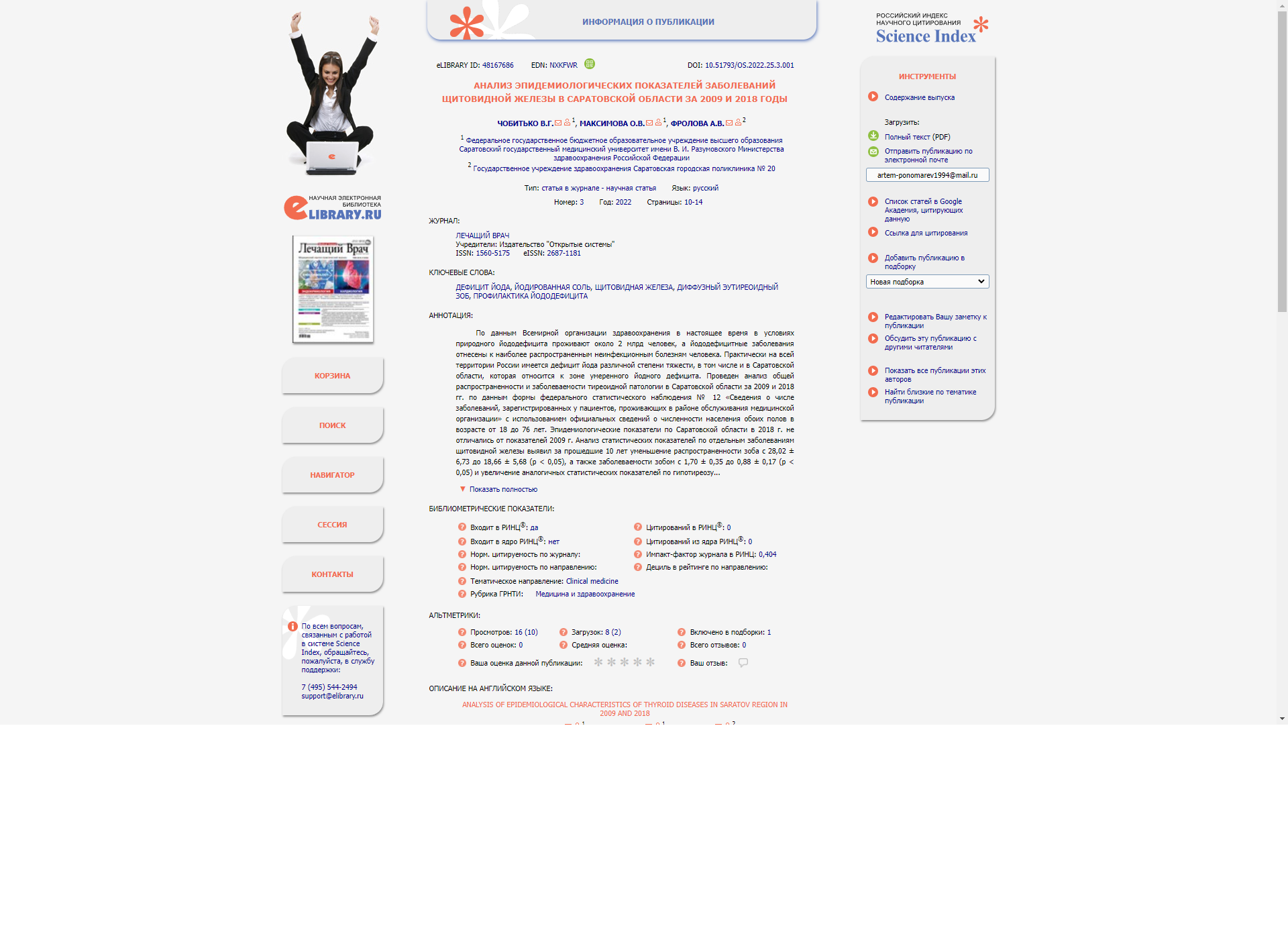 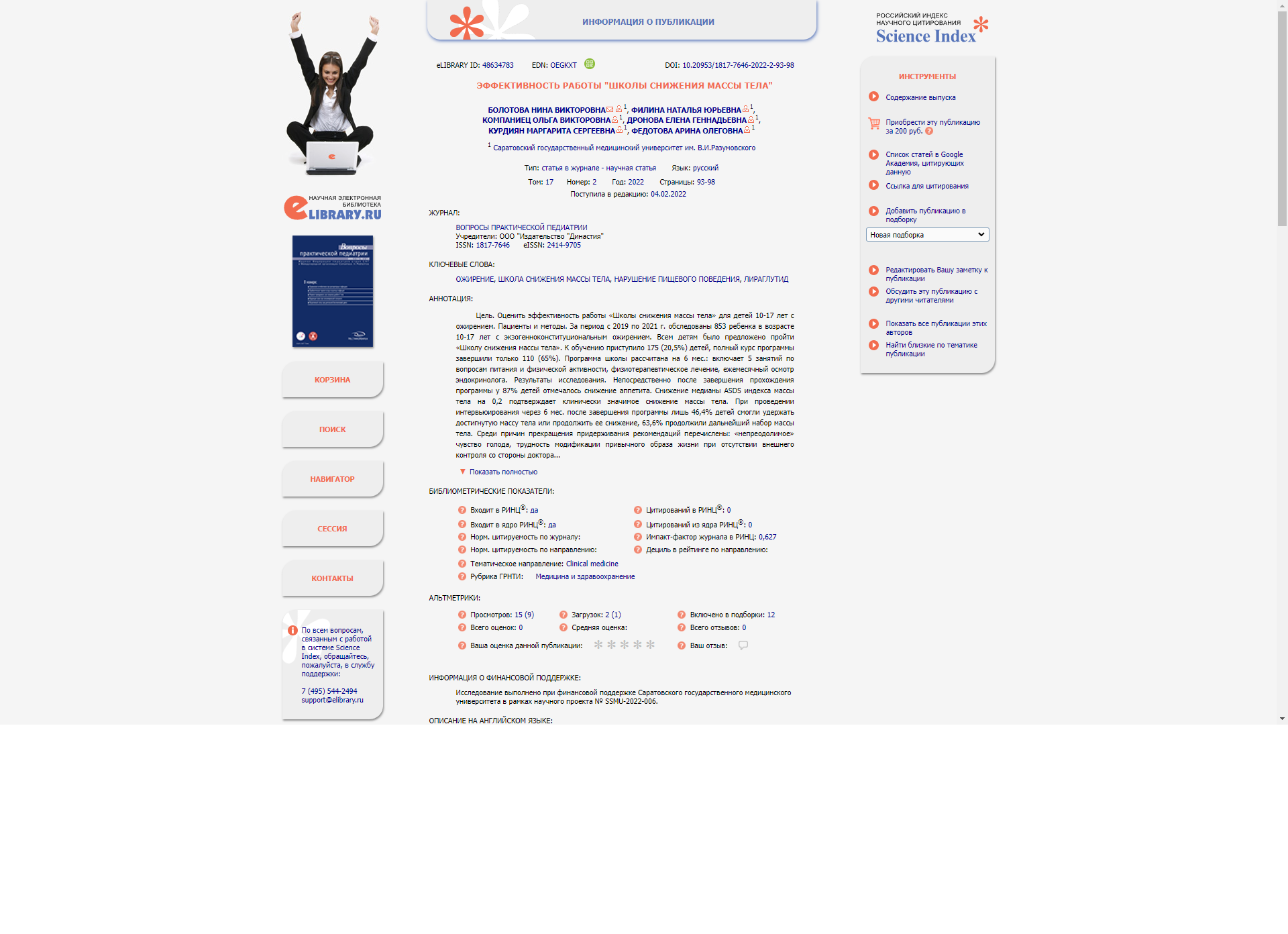 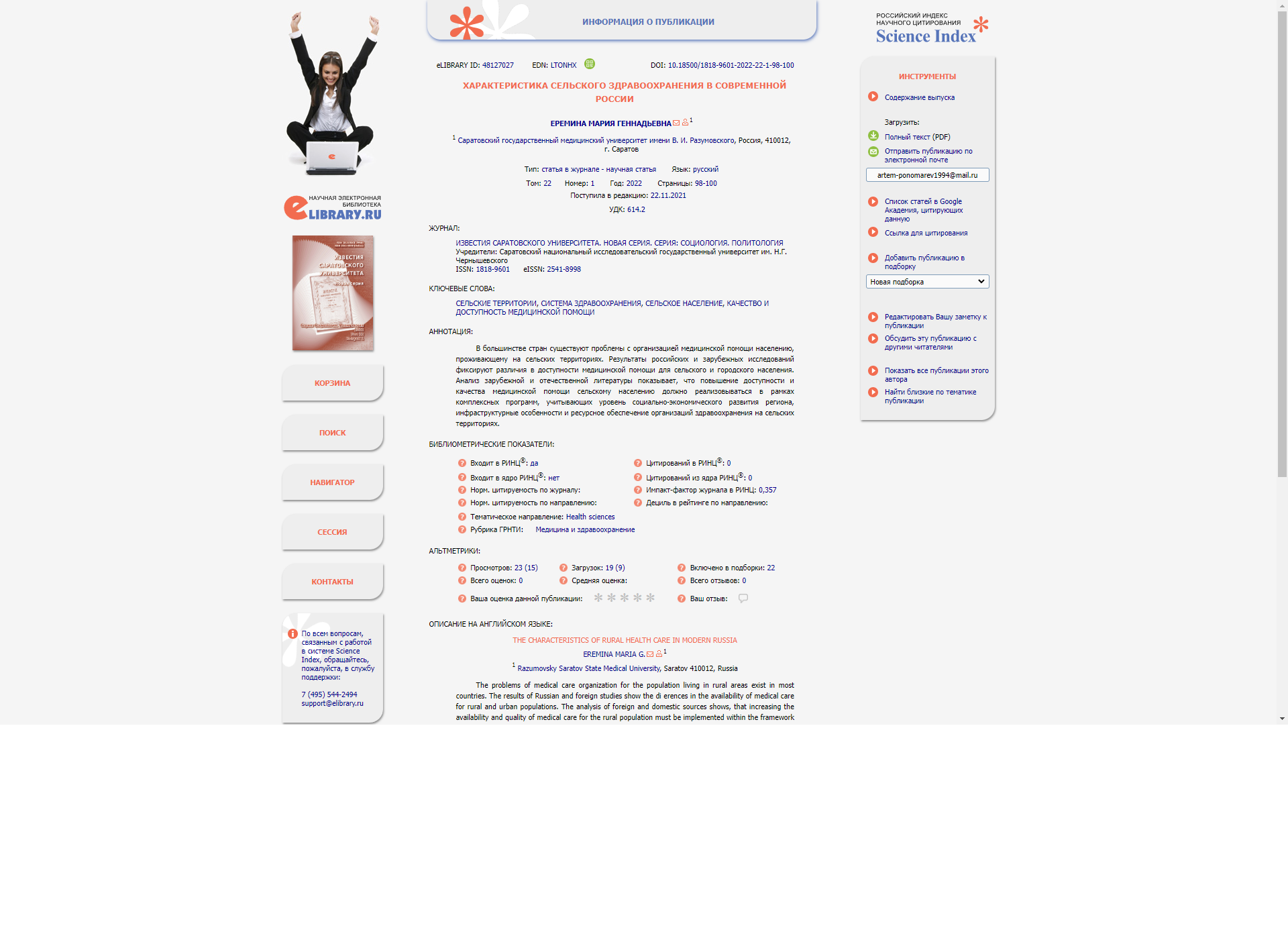 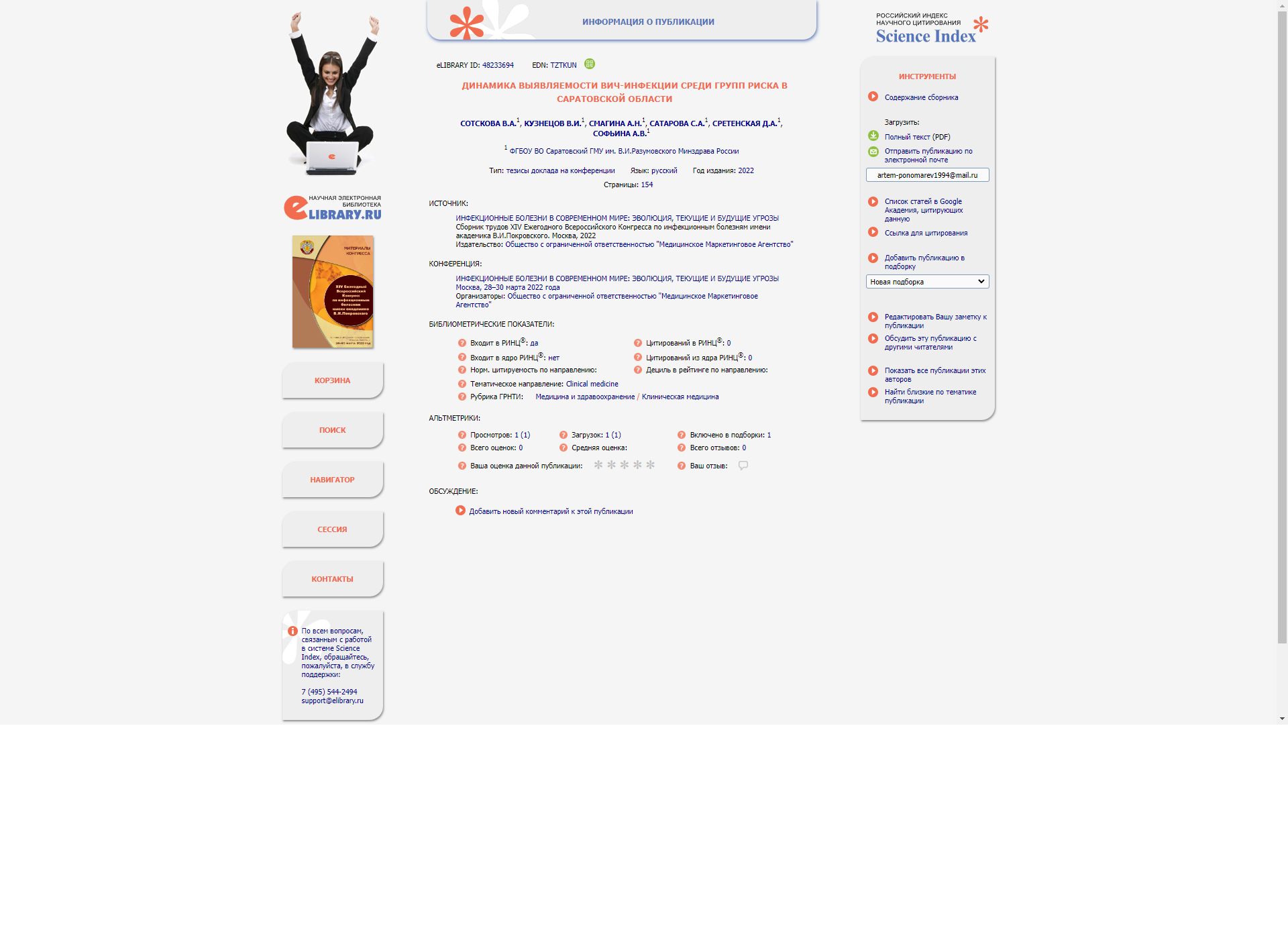 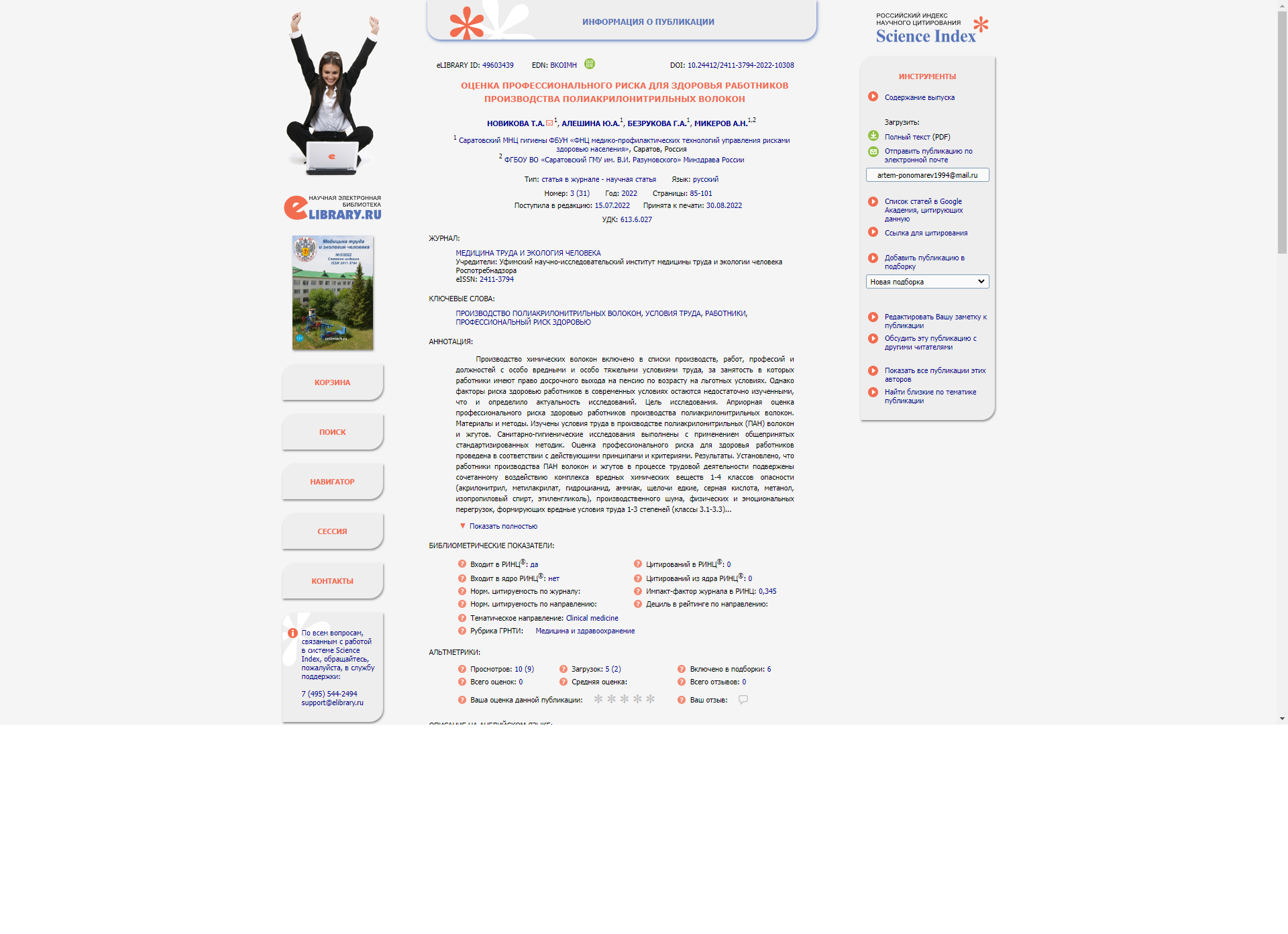 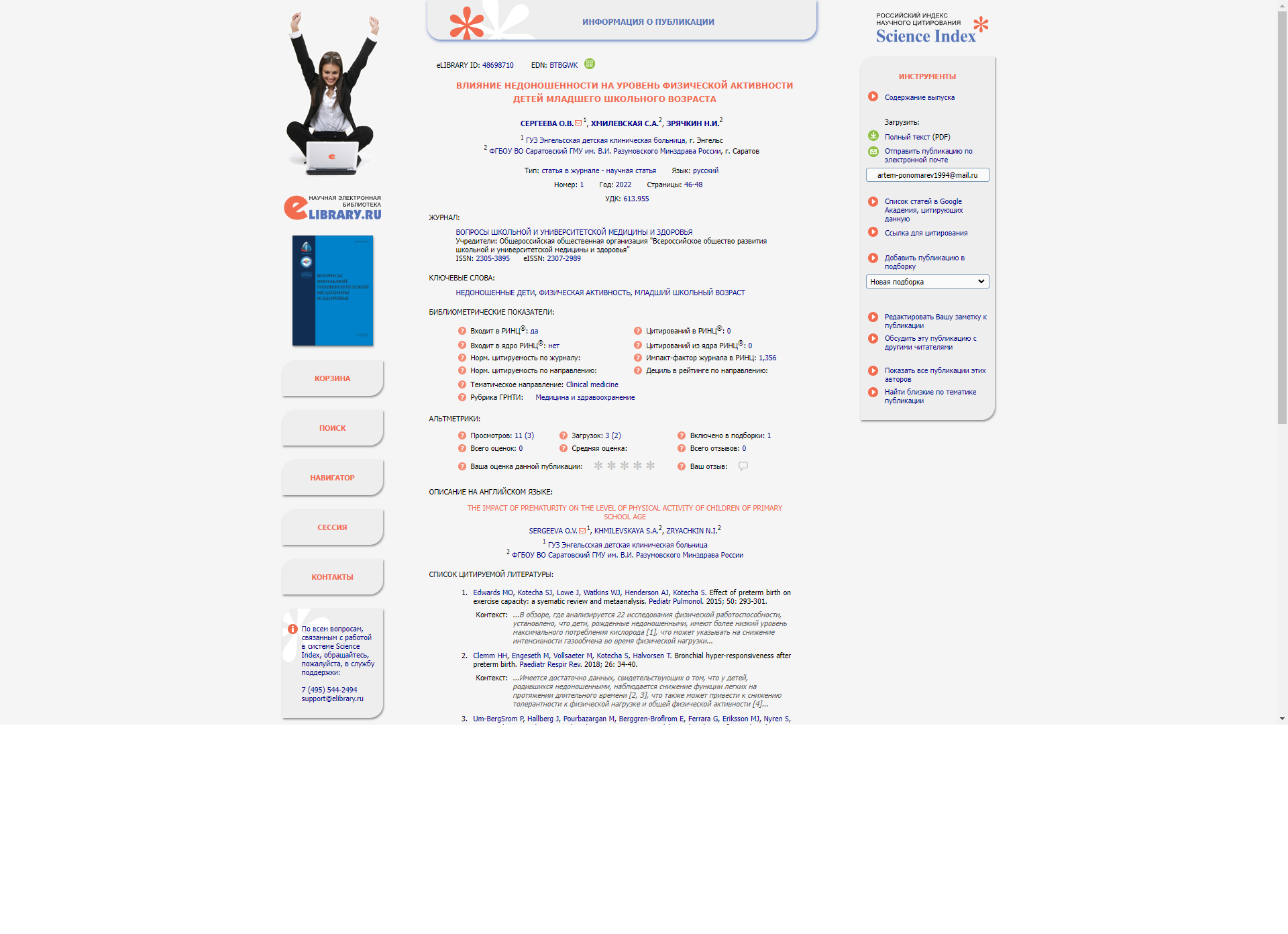 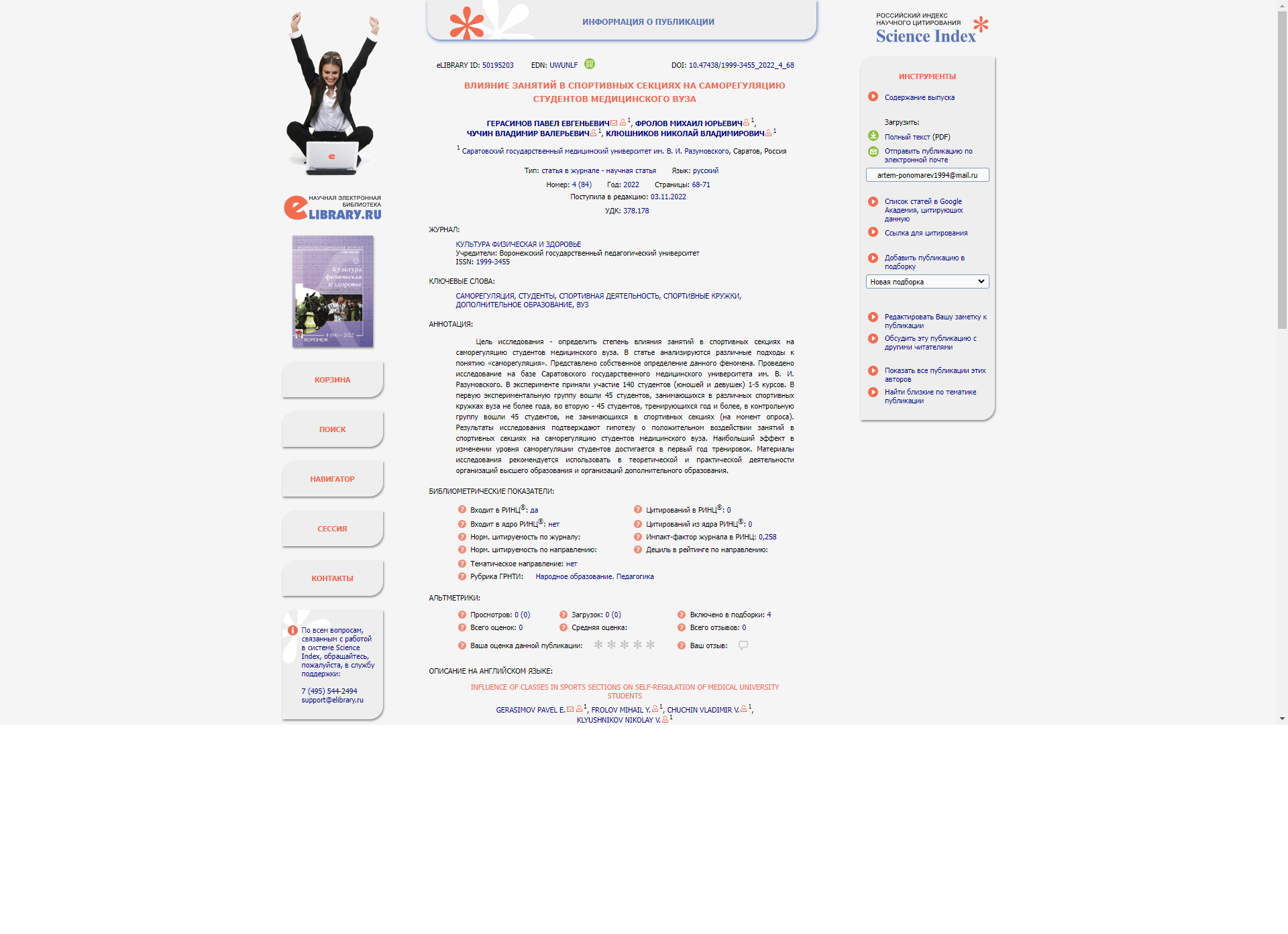 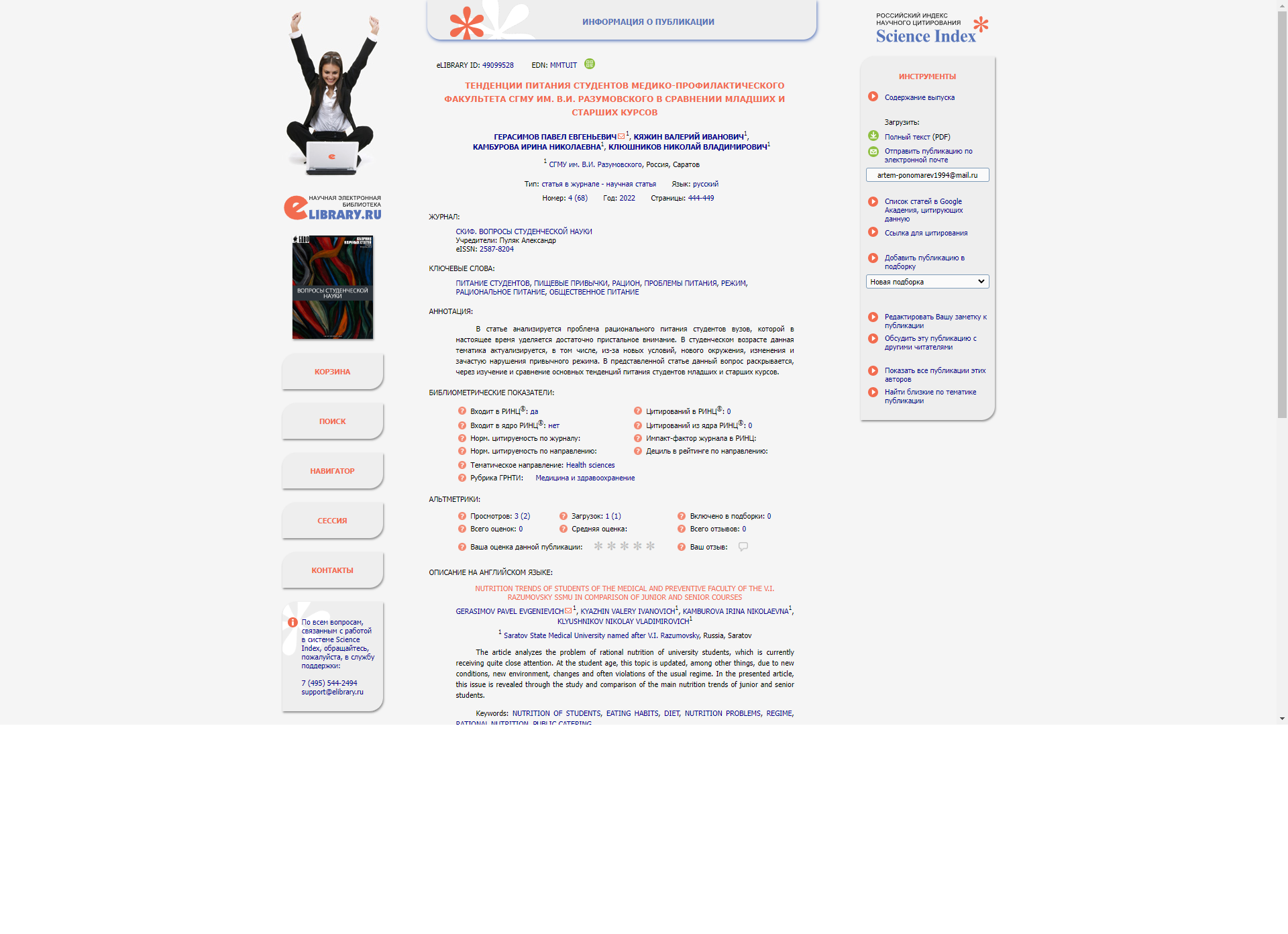 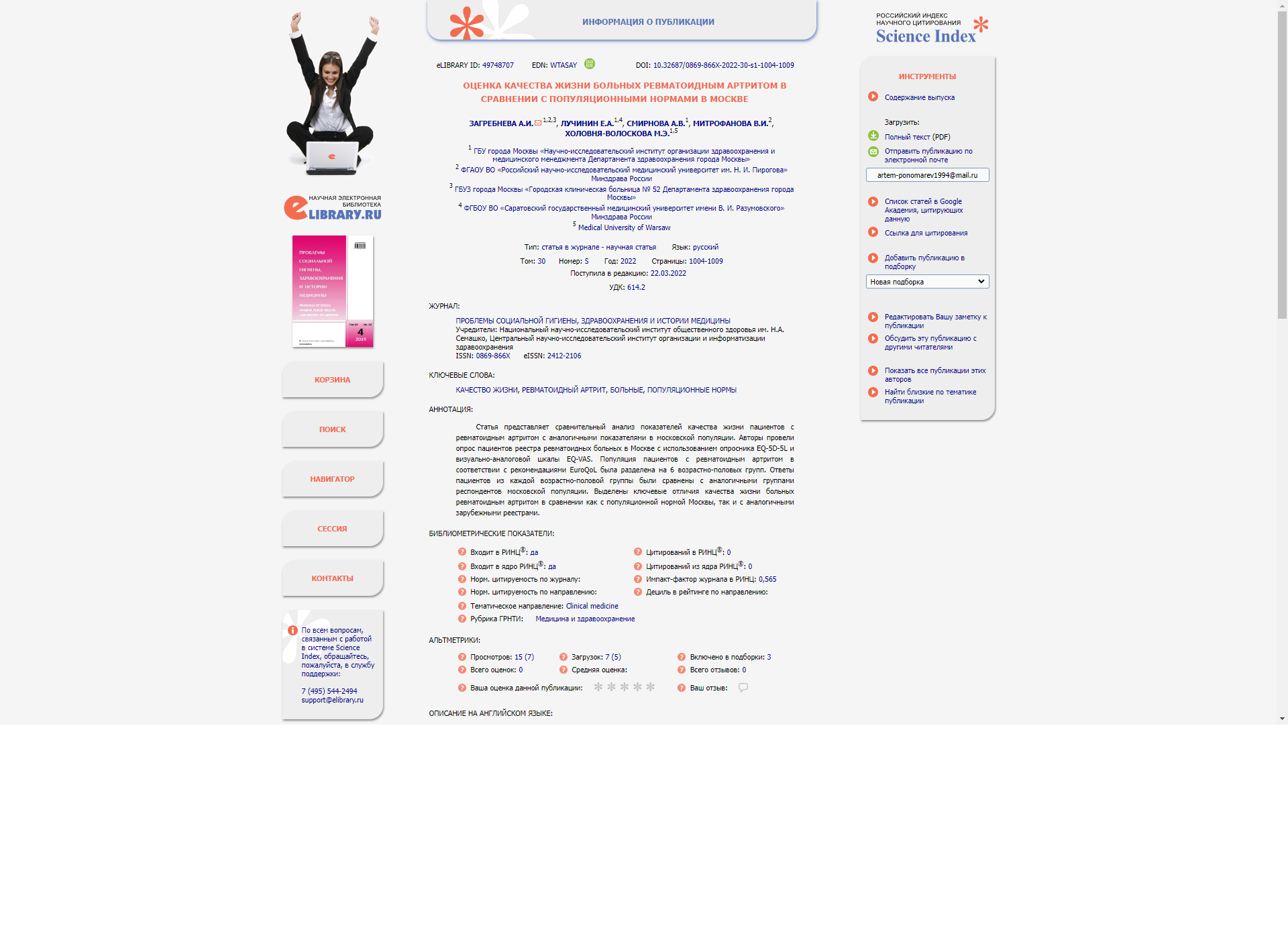 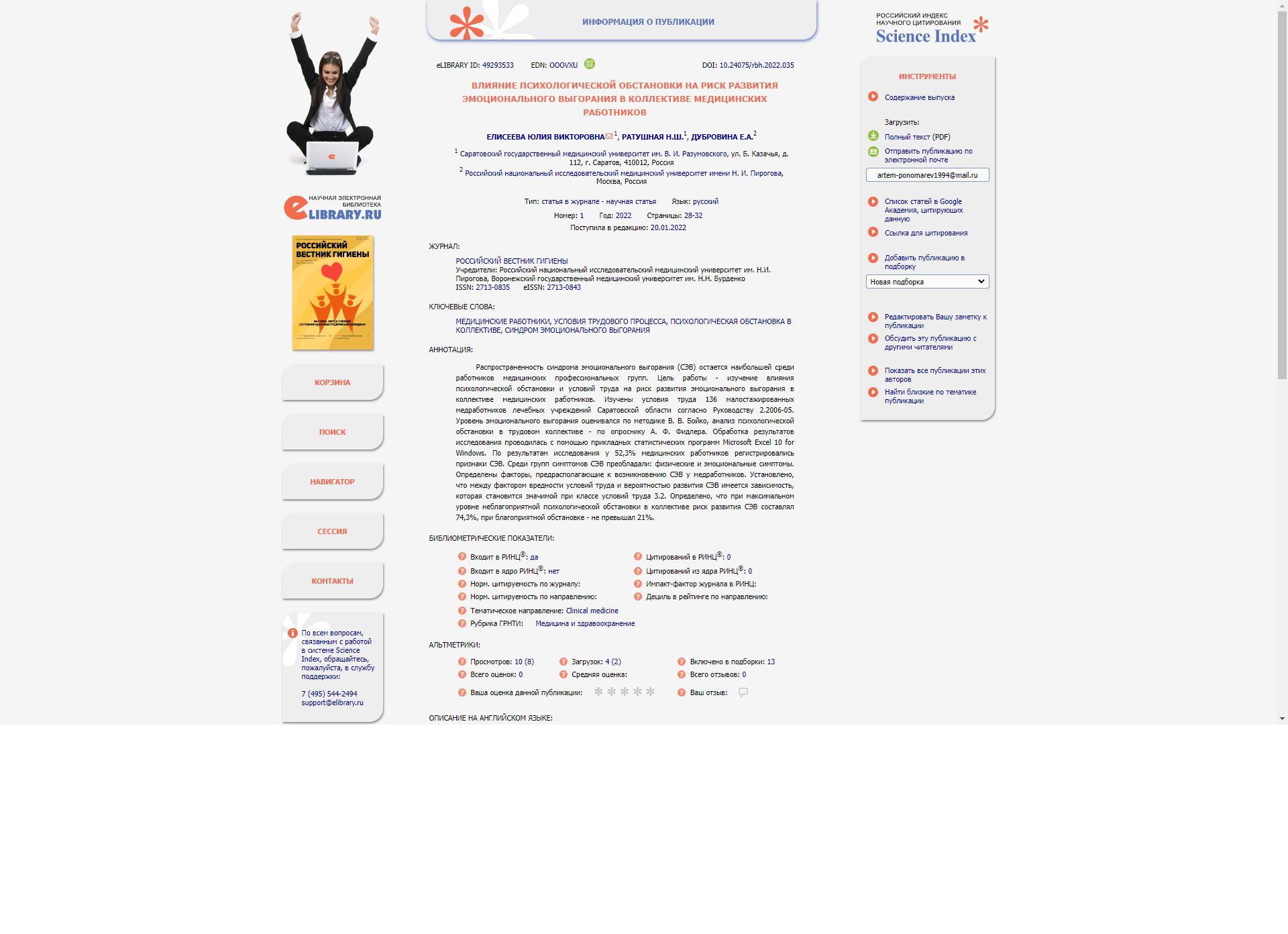 Порядковый номерДанные статьи1Сергеева, В. А. Изменение образа жизни студентов-медиков в период пандемии COVID-19 / В. А. Сергеева, Т. Е. Липатова // Качественная клиническая практика. – 2022. – № 1. – С. 64-71. – DOI 10.37489/2588-0519-2022-1-64-71. – EDN EZZLOY.2Распространённость употребления табачных изделий среди работников промышленных предприятий / С. В. Райкова, С. С. Райкин, Н. Е. Комлева, М. К. Гаджиева // Гигиена и санитария. – 2022. – Т. 101, № 6. – С. 641-644. – DOI 10.47470/0016-9900-2022-101-6-641-644. – EDN GVJACE.3Динамика паразитологического состояния источников питьевого водоснабжения населения в условиях аридизации климата / К. А. Савина, А. В. Косарев, А. Н. Микеров, Ю. А. Панкратова // Санитарный врач. – 2022. – № 8. – С. 547-560. – DOI 10.33920/med-08-2208-03. – EDN OFEZDG.4Современные тенденции профессиональной заболеваемости работников промышленного сектора в разрезе видов экономической деятельности / Н. В. Полунина, Г. А. Безрукова, Т. А. Новикова, Ю. Ю. Елисеев // Российский медицинский журнал. – 2022. – Т. 28, № 6. – С. 419-430. – DOI 10.17816/medjrf112587. – EDN AJHHLX.5Куликова, А. Н. Факторы риска развития венозных тромбоэмболических осложнений у онкологических больных (обзор литературы) / А. Н. Куликова, А. А. Тонкачева // Ангиология и сосудистая хирургия. – 2022. – Т. 28, № 4. – С. 119-125. – DOI 10.33029/1027-6661-2022-28-4-119-125. – EDN GYWCFF.6Нечаев, В. Н. Влияние инновационных технологий на здоровье обучающихся и преподавателей с учетом эпидемиологической обстановки / В. Н. Нечаев, Ю. В. Черненков // Саратовский научно-медицинский журнал. – 2022. – Т. 18, № 3. – С. 490-493. – EDN FJJMXB.7Современные эколого-гигиенические проблемы безопасности рыбной продукции, связанные с развитием прудового рыбоводства в Саратовской области / Ю. Ю. Елисеев, А. А. Войтович, Ю. В. Елисеева [и др.] // Санитарный врач. – 2022. – № 9. – С. 643-649. – DOI 10.33920/med-08-2209-02. – EDN JNSLUG.8Спирин, В. Ф. Социально-гигиенические и поведенческие тренды, влияющие на качество жизни подростков / В. Ф. Спирин, О. Ю. Милушкина, Ю. В. Елисеева // Гигиена и санитария. – 2022. – Т. 101, № 6. – С. 683-687. – DOI 10.47470/0016-9900-2022-101-6-683-687. – EDN SZLLOI.9Чобитько, В. Г. Анализ эпидемиологических показателей заболеваний щитовидной железы в Саратовской области за 2009 и 2018 годы / В. Г. Чобитько, О. В. Максимова, А. В. Фролова // Лечащий врач. – 2022. – № 3. – С. 10-14. – DOI 10.51793/OS.2022.25.3.001. – EDN NXKFWR.10Эффективность работы "Школы снижения массы тела" / Н. В. Болотова, Н. Ю. Филина, О. В. Компаниец [и др.] // Вопросы практической педиатрии. – 2022. – Т. 17, № 2. – С. 93-98. – DOI 10.20953/1817-7646-2022-2-93-98. – EDN OEGKXT.11Еремина, М. Г. Характеристика сельского здравоохранения в современной России / М. Г. Еремина // Известия Саратовского университета. Новая серия. Серия: Социология. Политология. – 2022. – Т. 22, № 1. – С. 98-100. – DOI 10.18500/1818-9601-2022-22-1-98-100. – EDN LTONHX.12Динамика выявляемости ВИЧ-инфекции среди групп риска в Саратовской области / В. А. Сотскова, В. И. Кузнецов, А. Н. Смагина [и др.] // Инфекционные болезни в современном мире: эволюция, текущие и будущие угрозы : Сборник трудов ХIV Ежегодного Всероссийского Конгресса по инфекционным болезням имени академика В.И.Покровского, Москва, 28–30 марта 2022 года. – Москва: Общество с ограниченной ответственностью "Медицинское Маркетинговое Агентство", 2022. – С. 154. – EDN TZTKUN.13Оценка профессионального риска для здоровья работников производства полиакрилонитрильных волокон / Т. А. Новикова, Ю. А. Алешина, Г. А. Безрукова, А. Н. Микеров // Медицина труда и экология человека. – 2022. – № 3(31). – С. 85-101. – DOI 10.24412/2411-3794-2022-10308. – EDN BKOIMH.14Сергеева, О. В. Влияние недоношенности на уровень физической активности детей младшего школьного возраста / О. В. Сергеева, С. А. Хмилевская, Н. И. Зрячкин // Вопросы школьной и университетской медицины и здоровья. – 2022. – № 1. – С. 46-48. – EDN BTBGWK.15влияние занятий в спортивных секциях на саморегуляцию студентов медицинского вуза / П. Е. Герасимов, М. Ю. Фролов, В. В. Чучин, Н. В. Клюшников // Культура физическая и здоровье. – 2022. – № 4(84). – С. 68-71. – DOI 10.47438/1999-3455_2022_4_68. – EDN UWUNLF.16Тенденции питания студентов Медико-профилактического факультета СГМУ им. В.И. Разумовского в сравнении младших и старших курсов / П. Е. Герасимов, В. И. Кяжин, И. Н. Камбурова, Н. В. Клюшников // Скиф. Вопросы студенческой науки. – 2022. – № 4(68). – С. 444-449. – EDN MMTUIT.17Оценка качества жизни больных ревматоидным артритом в сравнении с популяционными нормами в Москве / А. И. Загребнева, Е. А. Лучинин, А. В. Смирнова [и др.] // Проблемы социальной гигиены, здравоохранения и истории медицины. – 2022. – Т. 30, № S. – С. 1004-1009. – DOI 10.32687/0869-866X-2022-30-s1-1004-1009. – EDN WTASAY.18Елисеева, Ю. В. Влияние психологической обстановки на риск развития эмоционального выгорания в коллективе медицинских работников / Ю. В. Елисеева, Н. Ш. Ратушная, Е. А. Дубровина // Российский вестник гигиены. – 2022. – № 1. – С. 28-32. – DOI 10.24075/rbh.2022.035. – EDN OOOVXU.